Тема: «Научи своё сердце добру»Цель: Формирование представлений о добрых поступках. Задачи: 1. Формировать представление о добре, о добрых поступках.              2.Развивать и корригировать речь на основе построения полных ответов на вопросы.              3.Воспитывать доброе отношение к окружающему миру. Оборудование: презентация, словарное слово  «добро», картинки с добрыми поступками, сердечко.Ход классного часа:Этап Деятельность учителяДеятельность учащихсяОрг.момент.- Ровно встали, вдох (нос) - выдох (рот), повторить 2 раза..- Ребята,улыбнемся, ведь улыбка объединяет. Улыбнитесь как «лягушата», растяните губки в улыбке. Улыбнитесь соседу слева, справа. Улыбнитесь так, чтобы было видно зубки «заборчик», улыбнитесь соседу спереди, соседу сзади.Дыхательная гимнастикаПропедевтика- Сегодня  ... - Урок по счёту 6, а значит у нас классный час.- Вы помните, чем занимаемся на классных часах? - Сегодня на классном часе предлагаю обсудить важную тему. - проговаривают хором- проговаривают от сильного к слабому. - Обсуждаем важные и интересные вопросы, решаем классные задачи и готовимся к конкурсам.Введение в темуФизмин1проблема-Посмотрите на доску, что видите? - Выходите по одному к доске и выбераете себе 1 сердеко, которое вам понравилось. Посмотрите, осталась 1 картинка  на доске? Что на ней изображено? А это настоящее сердце!   так выглядит настоящее сердце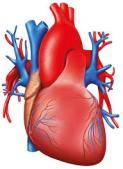 так мы привыкли сердце рисовать 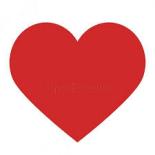 - Сердце есть у каждого человека и располагается в груди. Иногда говорят «здоровое сердце», Что это значит? ( Сердце, которое работает и не болит).- А «слабое сердце». Что это значит? (Сердце, которое болит)- Что нужно делать, чтобы сердце было здоровым? (закаляться, заниматься спортом и т.д.) Комлекс упражнении (плавно пеходит в физмин)- А ещё иногда говорят «доброе сердце». Это что значит? - Сердечки- выполняют  ...- Сердце, которое болит.- Правильно питаться, закаляться... - ...Тема классного часаЦелеполагание- Оказывается, это сложный вопрос и сегодня мы с вами на классном часе постараемся на него  ответить: какое сердце называют добрым и можно л и сердце научить добру.Итак, тема кл.часа «Научи своё сердце добру». - Как вы думаете, а можно научить сердце добру?- Как это сделать? Вот это мы сейчас и узнаем!Основная часть - А для этого нам нужно пройти лабиринт и по дороге собрать все буквы, а из собранных букв составить слово! (СЛЕДИМ ЗА ПОСАДКОЙ)- Проверяем.НА ДОСКЕ   ДО-БРО!Прочитайте каждый в слухПрочитаем хоромПроговорить- А что такое добро?- Добро – отзывчивость, душевное расположение к людям, стремление делать добро другим.- Значит добрый человек какой? - Добрый человек всегда вежливо говорит со своим собеседником. Если у друга удача, добрый человек поздравит его, а если беда – добрые слова помогут утешить и успокоить. - А как же нам научить своё сердце добру? - А что будет, если человеку сказать обидные слова?Проведем опыт, у вас на парте лежит бумажная кукла. Возьмите его в руки, придумайте ему имя. А теперь на ушко, шёпотом скажите обидное слово и сомните человечка, с каждым обидным словом мните человечка. Посмотрите теперь на человечка, как он выглядит? Почему? - А можно это как - то исправить? - Нужно извиниться и сказать человечку добрые слова.  Говорить будем громко, потому что добрые слова нужно говорить уверенно и решительно, без стеснения. С каждым добрым словом разглаживайте и расправляйте человечка.- Как теперь выглядит человечек? Стал ли он прежнем? - Какой вывод можем сделать? Обидные слова оставляют раны в душе человека навсегда, поэтому нужно осторожно выбирать слова. - Конечно, совершать добрые дела! А какие мы добрые дела можем сделать? - Я покажу вам примеры и обсудим их. Сл1Сл2Сл3Сл4Сл 5 - общий Оказывается, добрые дела не такие уж и сложные! И каждый из нас может их совершать.-... - читает каждый в слух- хором- проговариваем хором-...- Делать добрые дела.Смотрим презентациюФизминутка ПО ТРОПИНКЕ ДОБРОТЫ ВМЕСТЕ МЫ ШАГАЕМИ ПрО ДОБРЫЕ ДЕЛА МЫ НЕ ЗАБЫВАЕМДРУГ ДРУГУ Ы ПОМОЖЕМ ДРУЖНОПОТОМУ ЧТО ЭТО НУЖНО!ДОБРЫМ БЫТЬ НУЖНЕЕУЛЫБНИТЕСЬ  МНЕ СКОРЕЕВыполняютэкспериментитогО человеке с добрым сердцем часто говорят «Человек с чистым сердцем» или «светлым сердцем». - Посмотрите на доску, что видите?- какого оно цвета?- Как вы думаете, оно доброе или злое?- Конечно, злость,зависть, ненависть делают его чёрным. Человек с таким сердцем совершил много плохих поступков. Как вы думаете, может ли человек своё злое сердце научить добру? - Давайте проверим, проведём эксперимент.Проведем опыт:У вас на парте сердечки, которые вы выбрали в начале урока (у всех разных ярких цветов). Возьмите в руки, переверните. Рассмотрите, что изображено на обороте?Выходим по одному и прикрепляем сердечко с добрым поступком на злое сердце. Говорите какое доброе сердце можно сделать, чтобы стать добрее!- Что у нас получилось?- Красивое, яркое, радостно сердце. - Какой вывод сделаем? - Оказывается, сердце добру научить можно, если совершать добрые дела! И если вы уже совершали плохие поступки (грубили бабушке, рали букварь, что мама вам купила, обманывали родителей), никогда не поздно научить своё сердце добру! И делать простые, но добрые дела. - Конечно, быть добрым человеком или злым выбирает каждый человек сам, но послушайте, что говорит кот Л. о доброте!видео- Если добрый ты - то тебе легко!Я вам желаю, чтобы все получалось легко! - Молодцы. - Спасибо.- Сердечко - черное- сердце злое-...